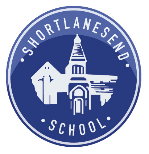 Class  3    Year Group:   2  & 3                                                 AUSTRALIA 3                                                                         Week Beginning: 21.9.20Class  3    Year Group:   2  & 3                                                 AUSTRALIA 3                                                                         Week Beginning: 21.9.20Weekly Reading TasksWeekly Spelling/ Handwriting TasksMonday-  AR Quizzes and ReadingMonday-  Handwriting Unit 5, Book 2-  o, oo, ue,ewRWI Unit 1Tuesday-    AR Quizzes and ReadingTuesday-    Handwriting Unit 6, Book 2 -  o, oi, ou, oyRWI Unit 1Wednesday-    Predicting PipThe Treasure MapWednesday-  Handwriting Unit 7, Book 2 – Capital LettersRWI Unit 1Thursday-   AR Reading and QuizzesThursday- Handwriting Unit 7, Book 2 -  Capital LettersRWI Unit 1Friday-  with KLFriday-   with KLWeekly Writing Tasks Focus: AUSTRALIA INSTRUCTIONSWeekly Maths TasksFocus:Monday – Writing InstructionsYear 3  L.O- I am learning to use organisational devicesYear 2 – L.O- I am learning to write for different purposes- Instructions Demo writing instructions  ( Title, Introduction and You will need list),  using checklist from English display. Demo reading and correcting punctuation and spelling. ACTIVITY-   writing own instructions for ‘ How to make a platypus collage.PLENARY-    Reading instructions  so far,  checking with the class checklist.Monday-   Counting to 100, Maths GamesWhite Rose Year 3  R. L.O- I am learning to count in 100’s, 10’s and 1’s.Year 2 R- L.O- I am learning to count objects to 100Tuesday – Writing InstructionsYear 3  L.O- I am learning to use organisational devicesYear 2 – L.O- I am learning to write for different purposes- Instructions Continuing instructions from Tues( What to do, Top Tip and diagram),  using checklist from Mon to assess writing   Demo writing and correcting work. ACTIVITY-   writing own instructions for making a platypus collage PLENARY-    Reading instructions and checking with the class checklist.Tuesday  - Counting to 100, Maths GamesWhite RoseYear 3  R. L.O- I am learning to count in 100’s, 10’s and 1’s.Year 2 R-  L.O – I am learning to read and write numbers to 100 in numerals and wordsWednesday-   Writing Instructions, proofreadingYear 3  L.O- I am learning to proofread for spelling and punctuation errorsYear 2 – L.O- I am learning to write for different purposes- Instructions Demo proof reading and using blue pens to improve their writing. Demo reading and correcting punctuation and spelling. ACTIVITY-  proof reading and  improving our instructions. Using a marking ladder to self assess writing.PLENARY-  Sharing instructions with a partner. Dis cuss how you have improved your writing. Wednesday - Counting to 100, Maths GamesWhite RoseYear 3   L.O- I am learning to identify and represent numbers using number lines to 100Year 2 R- L.O- I am learning to represent numbers to 100Thursday-  instructions – HOT WRITEYear 3  L.O- I am learning to use organisational devicesYear 2 – L.O- I am learning to write for different purposes- InstructionsHot Write Instructions.PLENARY -  Comparing the Hot Writes to the Cold.Thursday – Counting to 100, Maths GamesWhite RoseYear 3    L.O- I am learning to identify and represent numbers using number lines to 1000Year 2 R-  L.O – I am learning to represent numbers to 100Friday-    Science with KLFriday-   With KLYear 3   L.O- I am learning to find 1 ,10, 100 more or lessYear 2 R- I am learning to recognise tens and ones using a part-wholeLearning Project - to be done throughout the weekGeography:  Australian Landmarks- Sydney Opera House, Harbour Bridge, Great Barrier ReefArt:    Platypus Collage 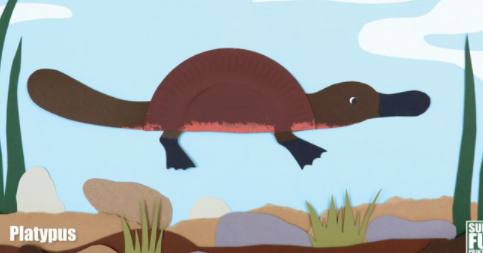 :  Music:   Hands, Feet, Heart – Lesson 1PE: Fitness – 10mins running a day,  1 hour with the Sports CoachICT :  Accessing the Google Classroom and using Google Docs.STEM Learning Opportunities #sciencefromhomeScience:PSHEAdditional learning resources parents may wish to engage withTimes Table Rockstars and Numbots. Your child can access both of these programmes with their school logins. On Times Table Rockstars, children should aim to play Soundcheck for 20 minutes daily. CODE Maths Hub Daily Fluency Activities  https://www.topmarks.co.uk/maths-games/daily10 - arithmetic challengesBBC Bitesize - Lots of videos and learning opportunities for all subjects..Notes: